Milestones for the PhD degree in the Department of Environmental Sciences and Engineeringfor students matriculating in Fall 2019 and thereafter *Once the student’s Dissertation Committee has certified that the student’s coursework has been completed, he/she has passed the doctoral written exam, and the coursework/exam paperwork is on file with student services, the student will be considered full time as long as the student is registered for a minimum of 3 credits of ENVR 994.  Students must be registered for a minimum of 3 credits of ENVR 994 when they take their preliminary oral exam (dissertation proposal defense).*Student is responsible to schedule committee meetings at least annually.  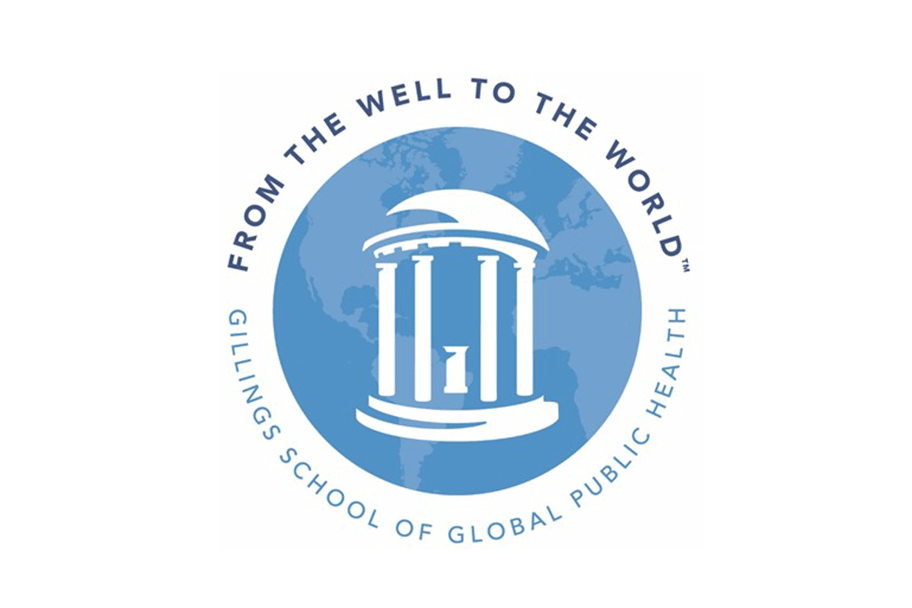 Study Plan for the PhD degree in theDepartment of Environmental Sciences and Engineering for students matriculating in Fall 2019 and thereafterCourse #Course nameCreditstakenPlannedAcademic
TermPertinent notes: substitutions, exemptions.                           Required Core Courses                           Required Core Courses                           Required Core Courses                           Required Core Courses                           Required Core CoursesSPHG 600Introduction to Public Health (3 cr)Fall 1EPID 600 or ENVR 601Methods and Measures for Public Health Practice (3 cr)Epidemiology for Environmental Scientists and Engineers (3 cr)Fall 1ENVR 703Proposal Writing for Environmental Research (3 cr)Spring 2ENVR 704.01Critical Analysis of Environmental Research (1 cr)Fall 1ENVR 704.02Critical Analysis of Environmental Research (1 cr)Spring 2                           Department Seminar                           Department Seminar                           Department Seminar                           Department Seminar                           Department SeminarENVR 400Seminar Series - attend 30 sessions, present seminar, complete associated work (see syllabus for details)  (1 cr)Fall, SpringRequirement completion verified: _____________________________________________________, Date _____________Requirement completion verified: _____________________________________________________, Date _____________Requirement completion verified: _____________________________________________________, Date _____________Requirement completion verified: _____________________________________________________, Date _____________Requirement completion verified: _____________________________________________________, Date _____________Research Skill: options below, or a combination of the options approved by the Dissertation CommitteeTwo Research skills courses (to be determined by the student and dissertation committee).  Courses, hands-on workshops or other trainings leading to certification in two skills, for example in various modeling software (e.g., CMAQ), or operator training on specialized instrumentation (e.g. mass spec, NMR, AFM)Research Skill: options below, or a combination of the options approved by the Dissertation CommitteeTwo Research skills courses (to be determined by the student and dissertation committee).  Courses, hands-on workshops or other trainings leading to certification in two skills, for example in various modeling software (e.g., CMAQ), or operator training on specialized instrumentation (e.g. mass spec, NMR, AFM)Research Skill: options below, or a combination of the options approved by the Dissertation CommitteeTwo Research skills courses (to be determined by the student and dissertation committee).  Courses, hands-on workshops or other trainings leading to certification in two skills, for example in various modeling software (e.g., CMAQ), or operator training on specialized instrumentation (e.g. mass spec, NMR, AFM)Research Skill: options below, or a combination of the options approved by the Dissertation CommitteeTwo Research skills courses (to be determined by the student and dissertation committee).  Courses, hands-on workshops or other trainings leading to certification in two skills, for example in various modeling software (e.g., CMAQ), or operator training on specialized instrumentation (e.g. mass spec, NMR, AFM)Plan approved by Dissertation Committee (initials)_________________________________________, Date______________Plan approved by Dissertation Committee (initials)_________________________________________, Date______________Plan approved by Dissertation Committee (initials)_________________________________________, Date______________Plan approved by Dissertation Committee (initials)_________________________________________, Date______________Plan approved by Dissertation Committee (initials)_________________________________________, Date______________1.Certification by instructor: 2.Certification by instructor:15 credits for “depth in a discipline” approved by candidate and committee)15 credits for “depth in a discipline” approved by candidate and committee)15 credits for “depth in a discipline” approved by candidate and committee)15 credits for “depth in a discipline” approved by candidate and committee)Plan approved by Dissertation Committee (initials)_________________________________________, Date______________Plan approved by Dissertation Committee (initials)_________________________________________, Date______________Plan approved by Dissertation Committee (initials)_________________________________________, Date______________Plan approved by Dissertation Committee (initials)_________________________________________, Date______________Plan approved by Dissertation Committee (initials)_________________________________________, Date______________ENVR 991Research in ESE (≥ 6 semester hours)PhD Written Examination ScheduledPhD Written Examination ScheduledPhD Written Examination ScheduledPhD Written Examination ScheduledDate verified:_________________ Date verified:_________________ Date verified:_________________ Date verified:_________________ Date verified:_________________ Dissertation PreparationDissertation PreparationDissertation PreparationDissertation PreparationENVR 994Doctoral Dissertation (≥ 6 semester hours; after written exam)Preliminary Oral Examination Scheduled (proposal defense) Preliminary Oral Examination Scheduled (proposal defense) Preliminary Oral Examination Scheduled (proposal defense) Preliminary Oral Examination Scheduled (proposal defense) Date verified:_________________Date verified:_________________Date verified:_________________Date verified:_________________Date verified:_________________Semesters after matriculationAdmission0Choose Advisor0Select dissertation committee  (should meet at least annually*)1 – 2Outline course program  2Schedule Committee meeting and approve course program2Verify milestone date ______, initialed by dissertation committee _____________________________Verify milestone date ______, initialed by dissertation committee _____________________________Select dissertation topic2 – 3Complete course work3 – 4Residency requirement met2 - 3Schedule Committee meeting for permission to take written doctoral qualifying examination and set examination date*3 – 5Verify milestone date ______, initialed by dissertation committee _____________________________Verify milestone date ______, initialed by dissertation committee _____________________________Schedule Committee meeting for permission to take doctoral oral examination (qualifying)4 – 6Verify milestone date ______, initialed by dissertation committee _____________________________Verify milestone date ______, initialed by dissertation committee _____________________________Completion of research7 - 8Advisor approves dissertation draft 8Schedule Committee meeting for permission to schedule dissertation defenseVerify milestone date ______, initialed by dissertation committee _____________________________Verify milestone date ______, initialed by dissertation committee _____________________________Final oral examination and dissertation defense8 - 10Graduation8 – 10